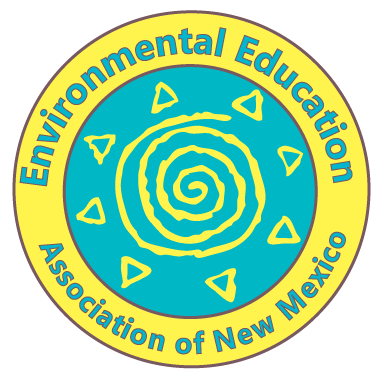 The Dr. Richard W. BeckerAward of Excellence in Environmental Education2016 Nomination FormAward Overview and Criteria:This award will recognize and honor annually an outstanding individual that has influenced students through the field of environmental education or service learning in New Mexico.  The individual selected as the recipient of this award will have excelled in one or more of the following goals:Advanced environmental literacy.Advanced or engaged an audience in environmental stewardship, including service learning.Engaged an audience through connections to the natural world leading to action in conservation or environmental stewardship.Advanced environmental education or a program through collaboration.Who is eligible?Educators working in the field of environmental education and/or environmental service learning in New Mexico.  An educator may be a formal or non-formal educator.  Who can make a nomination?Nominations are welcome from teachers, principals, superintendents, non-profit and government agency staff, students, parents and community members.  Self-nominations are not accepted without references.The Award:  The recipient of this award will receive a $250 cash award to be used toward their environmental education initiatives. We plan to present the award at our annual meeting at the Environmental Literacy Summit on November 11, 2016 in Albuquerque.About Dr. Richard Becker:  With a love of the outdoors through hunting, fishing and wildlife photography, Dr. Richard Becker passionately participated in conservation efforts across New Mexico and beyond.  He volunteered for many conservation organizations and was an active environmental educator.  Always cheerful, Dr. Becker generously shared his knowledge about conservation, service learning, environmental education and the importance of Aldo Leopold’s land ethic while emphasizing partnerships and collaboration.  This award reflects Dr. Becker’s commitment and passion to conservation, education and service learning.  Nomination instructions:Complete the attached fill-in nomination form.In the narrative section please include the following (please limit narrative to 700 words):Educator’s qualifications in meeting the criteria listed above.Describe actions the nominee has taken to support the criteria and his/her commitment to environmental education.Please include two letters of reference to support your nomination.Although not required, you may submit supporting materials such as articles, photos, or other awards.Nomination packets are due by electronically by Monday, October 31, no later than 5p.m.  Send nominations to EEANM at director@eeanm.org.Please save this document to your computer, enter the necessary information and return by email as an attachment.Name:     					Position/Title:      Address:     Email:      Is this address a home or work address?		Work			Home	Telephone number:  (Work)	     			(Home)        Employer’s Name:      Employer’s Address:      Narrative (limit of 700 words, please):      Name of Nominator:      Position/Title:      Email:      Address:      Is this address a home or work address?		Work			Home    Telephone number:  (Work)     			(Home)      Employer’s Name:      Employer’s Address:     Name:      Position/Title:      Email:      Telephone number:  (Work)     			(Home)      Name:      Position/Title:      Email:      Telephone number:  (Work)     			(Home)      